PENGARUH PENGGUNAAN EKSTRAK DAUN MENIRAN TERHADAP DAYA TETAS TELUR IKAN LELE DUMBO (Clarias gariepinus, Burchell )SKRIPSIOleh :NADIA SALSABILA
1310016111029HERAWAT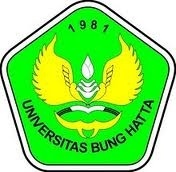 JURUSAN BUDIDAYA PERAIRANFAKULTAS PERIKANAN DAN ILMU KELAUTANUNIVERSITAS BUNG HATTAPADANG2017PENGARUH PENGGUNAAN EKSTRAK DAUN MENIRAN TERHADAP DAYA TETAS TELUR IKAN LELE DUMBO (Clarias gariepinus, Burchell)SKRIPSIDiajukan sebagai Salah Satu Syarat untuk Memperoleh Gelar Sarjana Perikanan pada Fakultas Perikanan dan Ilmu KelautanUniversitas Bung HattaOleh:NADIA SALSABILA
1310016111029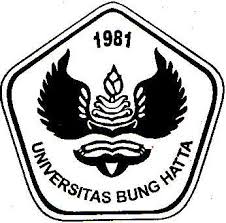 JURUSAN BUDIDAYA PERAIRANFAKULTAS PERIKANAN DAN ILMU KELAUTANUNIVERSITAS BUNG HATTA PADANG 2017Tanggal lulus : 6 Juli 2017Skripsi Ini Telah Dipertahankan Dihadapan Tim Penguji Pada Ujian Sarjana Jurusan Budidaya Perairan Fakultas Perikanan Dan Ilmu Kelautan Universitas Bung Hatta Padang Tanggal 6 Juli 2017Dewan Penguji:RINGKASANNADIA SALSABILA NPM (1310016111029). PENGARUH PENGGUNAAN EKSTRAK DAUN MENIRAN TERHADAP DAYA TETAS TELUR IKAN LELE DUMBO (Clarias gariepinu, Burchell ). Dibawah bimbingan Bapak Ir. Mas Eriza, M. P dan Bapak  Ir. Yuneidi Basri, M.Si.Penelitian ini dilaksanakan mulai bulan April sampai bulan Mei 2017 dilakukan Laboratorium Terpadu Fakultas dan Kelautan universitas Bung Hatta. Tujuan penelitian ini adalah untuk menentukan dosis ekstrak daun meniran yang terbaik terhadap daya tetas telur ikan Lele Dumbo (Clarias gariepinus, Burchell). Metoda yang digunakan dalam ini adalah Eksperimen. Rancangan penelitian yang digunakan pada penelitian ini adalah Rancangan Acak Lengkap (RAL) dengan 4 perlakuan dan 3 kali ulangan, sampel yang digunakan adalah telur ikan Lele Dumbo. Perlakuan A yaitu perendaman telur ikan Lele Dumbo tanpa menggunakan ekstrak daun meniran (kontrol). Perlakuan B yaitu perendaman telur ikan Lele Dumbo dengan ekstrak daun meniran dosis 10 g/L air,  Perlakuan C yaitu perendaman telur ikan Lele Dumbo dengan ekstrak daun meniran dosis 20 g/L air,  Perlakuan D yaitu perendaman telur ikan Lele Dumbo dengan ekstrak daun meniran dosis 30g/L air.  Setiap perlakuan  dan ulangan telur ikan Lele Dumbo direndam dalam baskom dengan volume 9 liter air sebanyak 3 unit selama 20 menit dalam larutan ekstrak daun meniran dengan menggunakan ayakan yang berisi telur 425 butir  telur ikan Lele Dumbo dan di pindahkan ke media pemeliharaan dengan volume 6 liter air perwadah.Hasil penelitian ini menunjukan bahwa perendaman telur ikan Lele Dumbo dengan ekstrak daun meniran dengan dosis yang berbeda terhadap daya tetas telur ikan Lele Dumbo menghasilkan derajat penetasan telur yang tertinggi pada perlakuan B sebesar 70,040±11,843% dan terendah pada perlakuan D sebesar 55,610±14,818%, sedangkan  jumlah telur yang banyak terserang jamur tertinggi pada perlakuan D sebesar 44,392±81,317% terendah pada perlakuan B sebesar 24,862±19,732%. Selanjutnya kelangsungan hidupyang tertinggi pada perlakuan C sebesar 62,190±22,715%, dan yang terendah pda perlakuan B sebesar 60,023±5,07%. Pertumbuhan bobot harian  yang tertinggi pada perlakuan B sebesar 0,043±0,045 mg, dan yang terendah pada perlakuan C sebesar 0,011±0,004 mg, sedangkan untuk pertumbuhan panjang harian hasil yang tertinggi pada perlakuan D sebesar 0,136±0,111 mm, dan yang terendah pada perlakuan A sebesar 0,0519±0,008 mm, untuk pertumbuhan bobot mutlak yang teryinggi pada perlakuan B sebesar 1,266±1,361 mg, dan yang terendah pada perlakuan C sebesar 0,333±0,152 mg, pertumbuhan panjang mutlak yang tertinggi pada perlakuan D sebesar 4,106±3,333 mm, dan yang terendah pada perlakuan A sebesar 1,556±0,267 mm.Berdasarkan hasil analisis varians tidak ada pengaruh terhadap derajat penetasan, pertumbuhan dan kelangsungan hidup larva ikan Lele Dumbo, tetapi dilihat dari jumlah persentase perendaman telur ikan Lele Dumbo dengan ekstrak daun meniran pada dosis yang berbedaa tiap perlakuan berpengaruh terhadap derajat penetasan,pertumbuhan dan kelangsungan hidup larva ikan Lele Dumbo.KATA PENGANTAR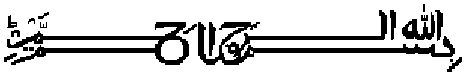 Puji syukur kehadirat Tuhan Yang Maha Kuasa atas segala limpahan rahmat, taufik dan hidayahNya yang telah menolong penulis menyelesaikan penyusunan skripsi yang berjudul “PENGARUH PENGGUNAAN EKSTRAK  DAUN MENIRAN TERHADAP DAYA TETAS TELUR IKAN LELE DUMBO (Clarias gariepinus, Burchell)”. Penulisan skripsi ini merupakan salah satu persyaratan bagi penulis dalam rangka menyelesaikan studi di Fakultas Perikanan  Universitas Bung Hatta.Dalam kesempatan ini penulis mengucapkan terima kasih kepada Bapak    Ir. Mas Eriza, M. P  sebagai pembimbing I dan bapak Ir. Yuneidi Basri, M.Si sebagai pembimbing II yang telah memberikan bimbingan dan pengarahan serta petunjuk kepada penulisan skripsi ini. Terimakasih saya ucapkan kepada (Almarhum ayah) dan ibunda tercinta yang tidak pernah bosan mendoakan serta memberikan semangat kepada adinda dan terimakasih kepada teman – teman Fakultas Perikanan dan Ilmu Kelautan yang telah membantu dalam proses pembuatan skripsi ini yang tidak bisa penulis sebutkan satu persatu, sehingga  penulis dapat menyelesaikan skripsi ini.Penulis telah berusaha membuat skripsi ini selengkap mungkin, namun untuk lebih sempurnanya diharapkan saran dan kritik demi kesempurnaan skripsi ini bermanfaat bagi penulis dan pembaca yang memerlukan.Padang, Februari 2017PenulisDAFTAR ISI									        HalamanRINGKASAN		iKATA PENGANTAR		iiDAFTAR ISI		ivDAFTAR TABEL		viDAFTAR GAMBAR		viiDAFTAR LAMPIRAN 		viiiPENDAHULUANLatar Belakang		1Tujuan Penelitian		3Manfaat Penelitian		3TINJAUAN PUSTAKABiologi Ikan Lele Dumbo (Clarias gariepinus,  Burchell)		4Habitat dan kebiasaan Hidup		5Penetasan dan Perkembangan Embrio Ikan 		6Jamur yang Dominan Menyerang Telur Ikan 		7Klasifikasi Daun Meniran (Phyllanthus niruri, L)		8METODE PENELITIANTempat dan Waktu Penelitian		10Materi Penelitian		10Bahan Penelitian		10Alat Penelitian		10Metoda Penelitian		10Rancangan Penelitian		10Hipotesis dan Asumsi 		12Prosedur Pelaksanaan Penelitian		12Pembuatan Ekstrak Daun Meniran		12Menyiapkan Bahan Uji		13Proses Perendaman Telur dan Penetasan		13Peubahan yang Diamati		14Derajat penetasan telur		14Persentase telur yang terserang jamur		14Kelangsungan Hidup		15Pertumbuhan Bobot  Harian		15Pertumbuhan Panjang Harian		16Pertumbuhan Bobot Mutlak		16Pertumbuhan Panjang Mutlak		16Kualitas Air		17Analisis Data		17HASIL DAN PEMBAHASAN4.1. Derajat Penetasan		184.2. Persentase Telur yang Terserang Jamur		204.3. kelangsungan Hidup		224.4. Pertumbuhan Bobot Harian		234.5. Pertumbuhan Panjang Harian		244.6. Pertumbuhan Bobot Mutlak		254.7. Pertumbuhan Panjang Mutlak		264.8. Kualitas Air		27Kesimpulan dan Saran5.1. kesimpulan		295.2. Saran		29 	DAFTAR PUSTAKALAMPIRAN DAFTAR TABELTabel                                                                                                          HalamanDerajat Penetasan Telur 	 18Persentase Telur yang Terserang  Jamur	 20Kelangsungan Hidup	 22Pertumbuhan Bobot Harian	 23 Pertumbuhan Panjang Harian	 24       PertumbuhanBobot Mutlak	 25Pertumbuhan Panjang  Mutlak	 26Parameter Kualitas Air 	 28DAFTAR GAMBARGambar                                                                                                      HalamanMorfologi Ikan Lele Dumbo (Clarias gariepinus, Burchell)	 4Klasifikasi Daun Meniran (Phyllanthus niruri, L)	 8Telur Ikan Lele Dumbo (Clarias gariepinus, Burchell)	 22DAFTAR LAMPIRANLampiran                                                                                                  HalamanDerajat Penetasan Telur	 34Kelangsungan Hidup	 35Pertumbuhan Bobot Harian dan Pertumbuhan Bobot Mutlak	 36Pertumbuhan Panjang Harian dan Pertumbuhan Panjang Mutlak	 37Proses Pembuatan Ekstrak	 38Kualitas Air	 39Hasil Analisis Pengolahan Data Statistik 	 40Judul:Pengaruh Penggunaan Ekstrak Daun Meniran Terhadap Daya Tetas Telur Ikan Lele  Dumbo (Clarias gariepinus, Burchell)Nama:Nadia salsabilaNpm:1310016111029Jurusan:Budidaya PerairanFakultas:Perikanan dan Ilmu KelautanUniversitas:Bung HattaDisetujui oleh :Dekan Fakultas Perikanan dan Ilmu KelautanDisetujui oleh :Dosen Pembimbing I(Ir. Mas Eriza, M. P)(Ir. Mas Eriza, M. P)Dosen Pembimbing II(Ir. Yuneidi Basri, M.Si)